19 ноября 2016 года   проведена ежегодная городская Семейная олимпиада среди коррекционных школ города Якутска.В этом году олимпиада по литературе была проведена среди учащихся 3-4 классов, обучающихся с ЗПР МОКУС(К)ОШ-И №34 и МОКУС(К)ОШ № 22.Цель олимпиады: популяризация чтения среди учащихся 3-4-х классов  специальных (коррекционных) школ  и их родителей, определение уровня читательской компетентности, умения работать с различными источниками информации.	Приняли участие 7 обучающихся  с родителями, для работы в жюри пригласили библиотекаря Республиканской библиотеки  слепых Черкашину Софию Петровну и членов родительских комитетов  школы № 34 Федорову Дарию Михайловну, со школы № 22 Евстифееву Людмилу Анисимовну.Олимпиада проводилась в 2 этапа:1этап - выполнение олимпиадных заданий,  3-4 классы 2 этап – защита проектов:3 класс – «29 октября(11 ноября) — «115 лет со дня рождения Евгения Ивановича Чарушина» (1901-1965), русского писателя, художника-иллюстратора. 4 класс- 10 декабря —«195 лет со дня рождения Николая Алексеевича Некрасова» (1821-1878) русского поэта, писателя.	По результатам олимпиады по литературе  определили победителей среди обучающихся3-х классов: 1 место – Федоров Сергей ученик МОКУ С(К)ОШ-И № 34 2 место – Борисова Таня ученица МОКУ С(К)ОШ № 22 3 место – Бахтаварян Катя ученица МОКУ С(К)ОШ-И № 34                           Федотов Саша, ученик МОКУ С(К)ОШ № 22 Среди учеников 4 класса победителями стали следующие ученики:1 место – Иванова Марина, ученица МОКУ С(К)ОШ-И № 34 2 место –Соломонов Юра, ученик МОКУ С(К)ОШ № 22 3 место –Половникова Аня, ученица МОКУ С(К)ОШ № 22Защита проектов прошла в форме презентаций, инсценировки, выразительного чтения стихотворений и показа мультфильма, созданного детьми. Были представлены индивидуальные и коллективные работы. Работы были интересные, с творческим подходом. Всем участникам вручены сертификаты с номинациями:«За творческий подход и креативность» - ученик 3 а класса школы №34 Федоров Сергей.«За самое эмоциональное выступление» - ученица 4а класса школы № 34 Иванова Марина«За самое артистичное выступление» - ученица 3а класса школы № 34 Бахтаварян Катя.«За лучшую дикцию» - ученица 3 а класса школы № 22 Борисова Таня«За самое лирическое выступление» - ученица 4 а класса школы № 22 Половникова Аня«За отличное знание творчество Некрасова» - ученик 4 б класса школы №22 Соломонов Юра«За искренность исполнения» - ученик 3 б класса школы №22 Федотов Саша.По итогам олимпиады организационный комитет поощрил учителей начальных классов, подготовивших победителей -  грамотами.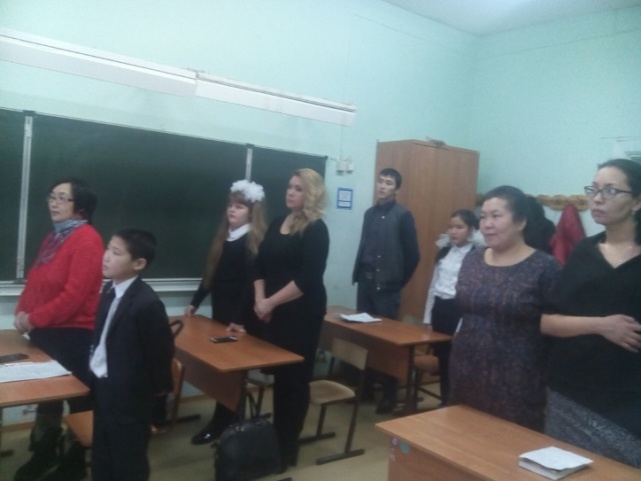 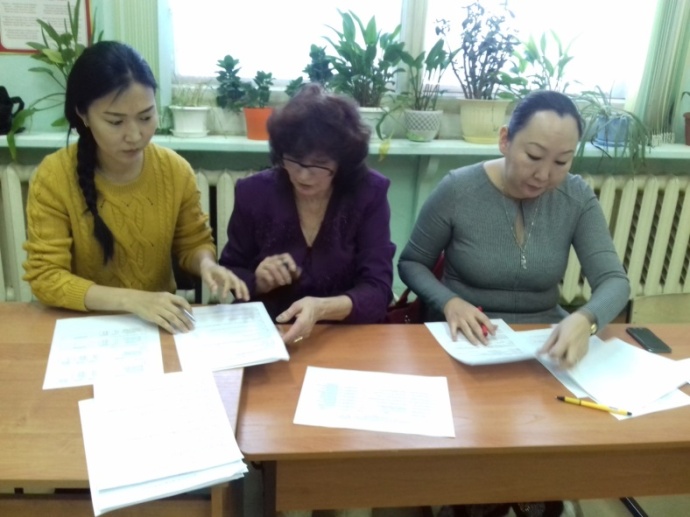 Независимое жюри: Черкашина С.П. – Республиканская библиотека слепых.Родительский комитет МОКУС(К)ОШ № 22 и МОКУС(К)ОШ-И № 34.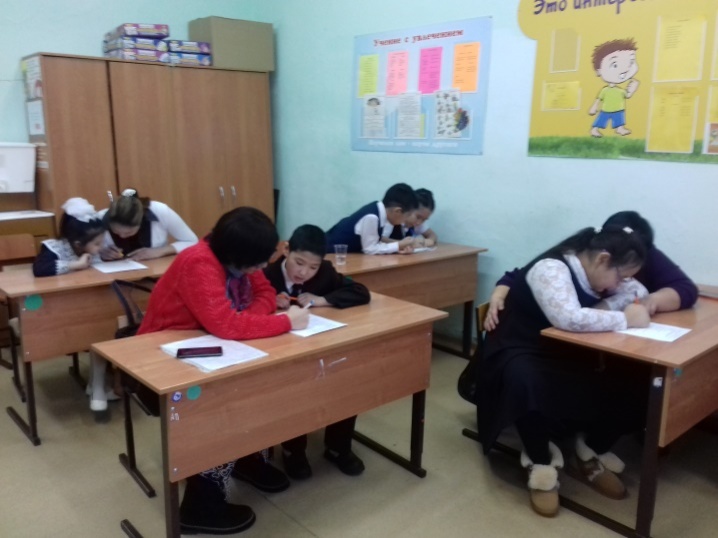 Начало письменной работы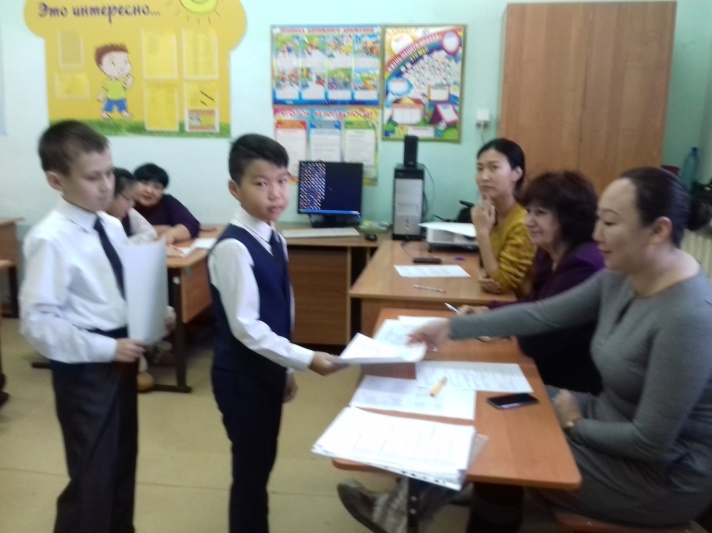 Первые участники сдают работу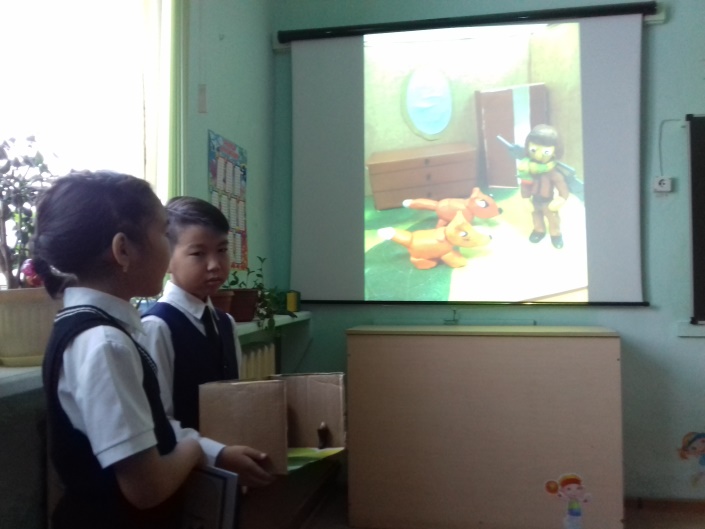 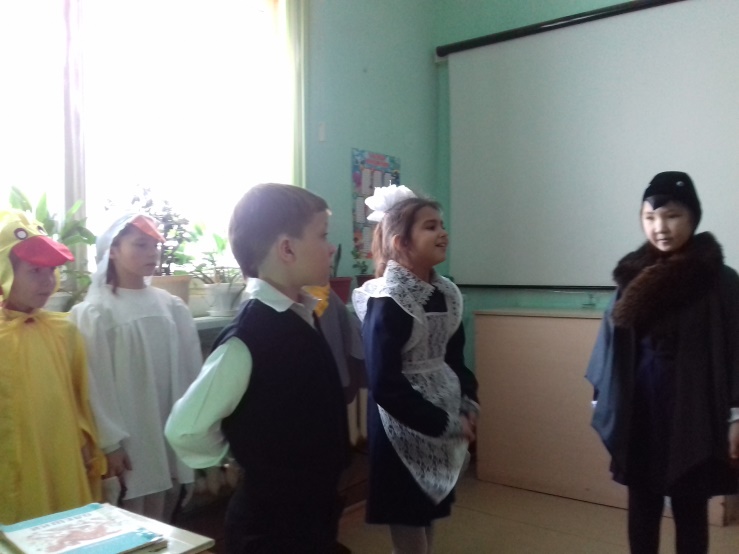 Наши проекты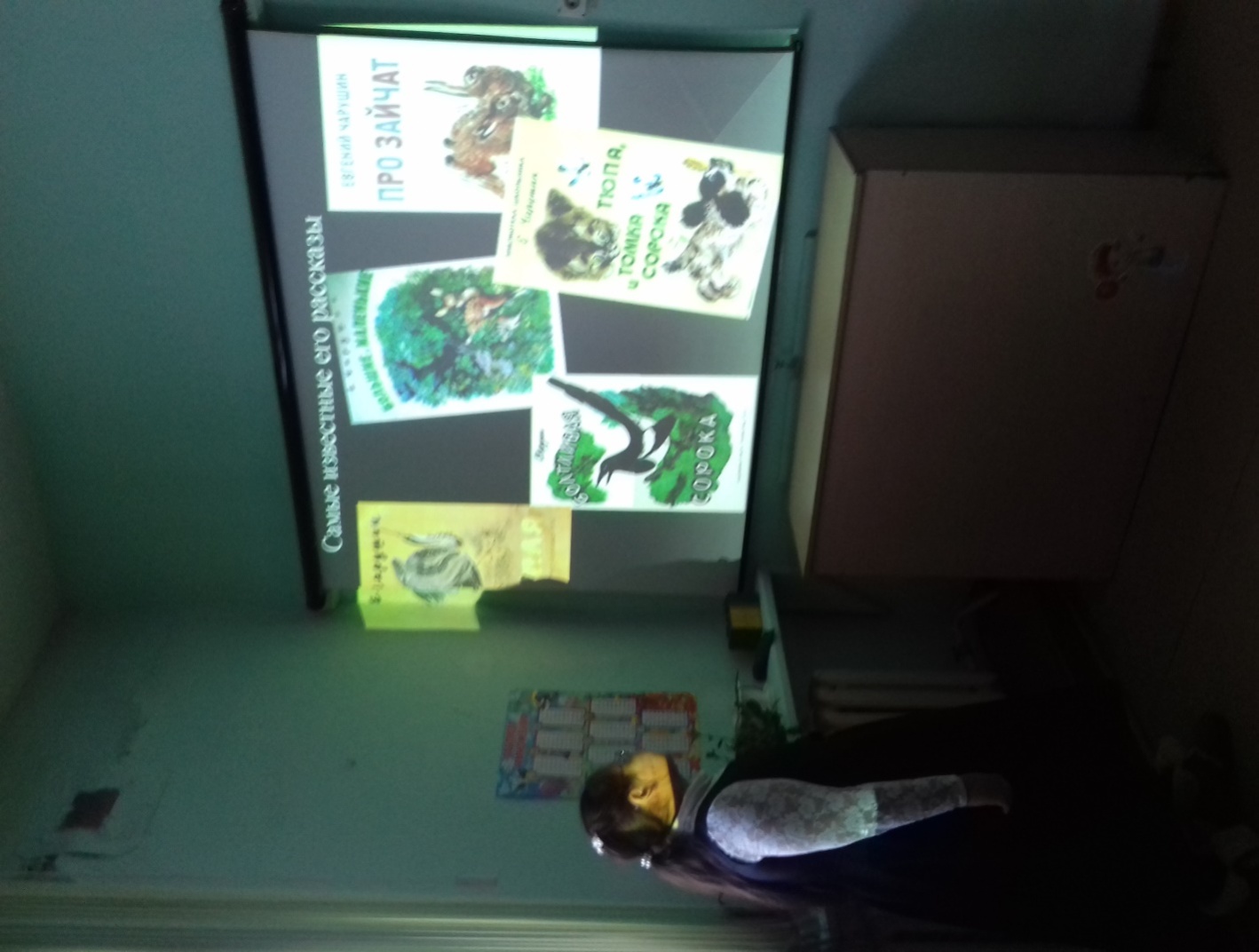 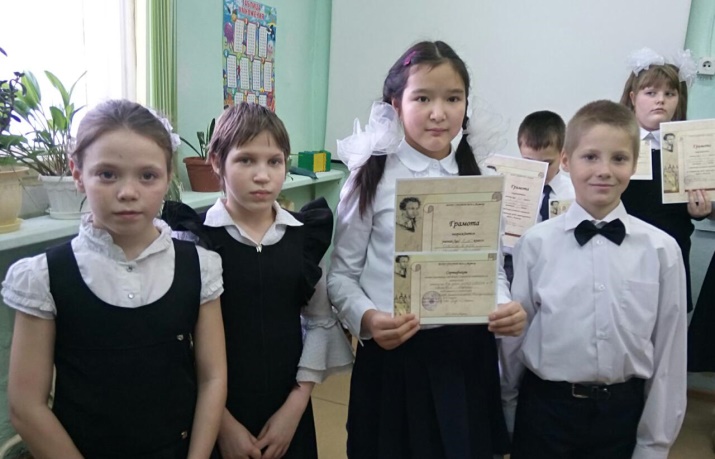 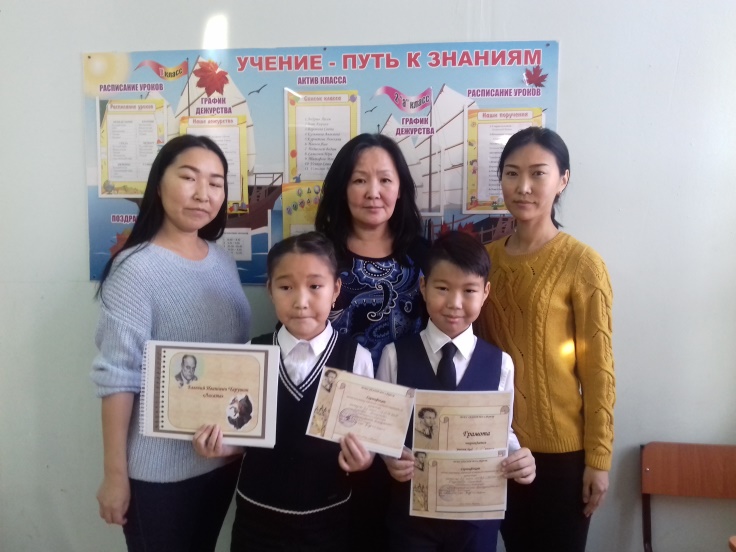 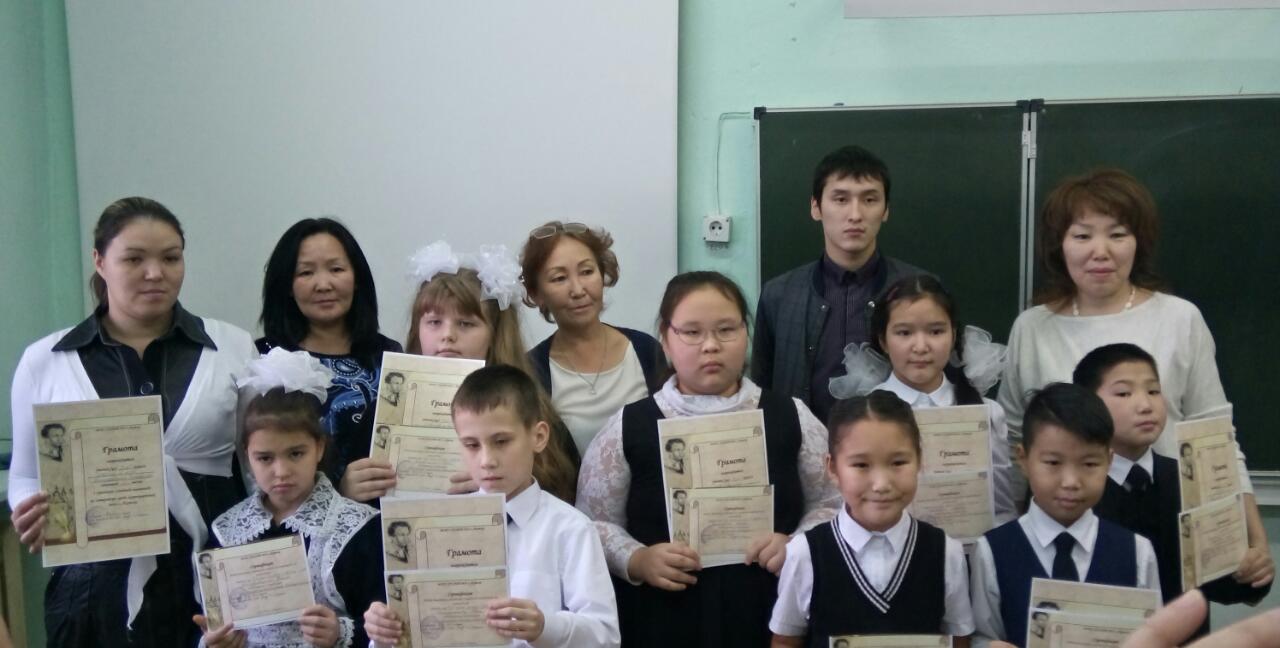 